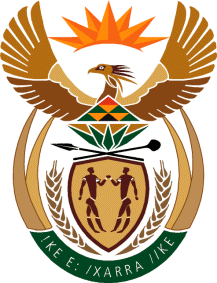 MINISTRY OF TOURISMREPUBLIC OF SOUTH AFRICAPrivate Bag X424, Pretoria, 0001, South Africa. Tel. (+27 12) 444 6780, Fax (+27 12) 444 7027Private Bag X9154, Cape Town, 8000, South Africa. Tel. (+27 21) 469 5800, Fax: (+27 21) 465 3216Ref: TM 2/1/1/10NATIONAL ASSEMBLY:QUESTION FOR WRITTEN REPLY:Question Number:		2210Date of Publication: 		17 August 2018NA IQP Number:		23Date of reply:		31 August 2018Mr W W Wessels (FF Plus) to ask the Minister of Tourism:(1)	Whether all members of the senior management service (SMS) in his department had declared their interests for the past year as required by the Public Service Regulations; if not, (a) why not, (b) what number of the specified members did not declare their interests and (c) what are the (i) names and (ii) ranks of the specified noncompliant members of the SMS;(2)	whether noncompliant SMS members have been charged; if not, why not; if so, what are the relevant details;(3)	what number (a) of employees in his department at each post level are currently suspended on full salary and (b) of the specified employees at each post level have been suspended for the specified number of days (details furnished); (4)	what is the total amount of cost attached to the days of service lost as a result of the suspensions in each specified case?								NW2379EReply:Have all SMS Officials declared their interest for the past year?The total number of SMS members registered for disclosure in the past year is 66. All 66 SMS members successfully submitted their financial disclosures within the stipulated time frame.Why not?N/AWhat number of officials have not declared their interest?N/A  (c)        What are the: N/ANames of non- compliant SMS officials: N/A Ranks of non-compliant SMS officials; N/A                    (2)       Have the non-Compliant SMS Official been charged?  (3) 	(a) Number of employees at each level currently been suspended with full salary? None     	(b) Of the specified employees at each post level who have been suspended for (i) Less than 60 days: None(ii) 60-90 days: None (iii) 90-120 days: None(iv) longer than 120 days: None(4)   What is the total amount of cost attached to the days of service lost as a result of the suspensions      in each specified case? None